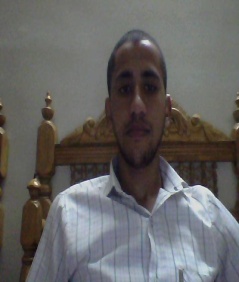 Name /Alaa Abd- El-samee Mahmoud AhmedCertificates:
* BS in industrial education at the University of Sohag general grade with honors 85.60%.
For 2011.*Training (ICDL) .
*Has attended the training course of : Rewinding motors  1st class .And has achieved :   GoodAt the center of Sohag .From 17/ 7/ 2009  to 30 / 10 /2009 .
*Has successfully completed the training program : PLC Applications Basic Training .With general grade : Excellent .At the JELECOM-EGYPT (Assiut Univerity)Form  9 /10 /2011   to   19 /10 / 2011 Faculty : Faculty of industrial EducationDepartment: Electric ( power machion  )e-mail : eng_alaa.2222@yahoo.comresearch interests: energy _ information technology and nanotechnology . الاسم / علاء عبد السميع محمود أحمدالشهادات:* بكالوريوس في التعليم الصناعي بجامعة سوهاج بتقدير عام امتياز مع مرتبة الشرف 85.60٪.لعام 2011* التدريب (ICDL).*حضور دور تدريب في لف المحركات في المستوي الأول .والحصول علي تقدير جيدفي مركز سوهاجابتداء من 17 / 7 /2009 الي 30 / 10 /2009  .*حضور دور تدريب علي تطبيقات جهاز (PLC) الحاكمات المنطقية المبرمجة .والحصول علي تقدير امتياز .في جامعة أسيوط .ابتداء من 9 /10 /2011 الي 19 /10 /2011الكلية : كلية التعليم الصناعي .قسم : كهرباء (شعبة /قوي وآلات كهربية)  .البريد الالكتروني : eng_alaa.2222@yahoo.com